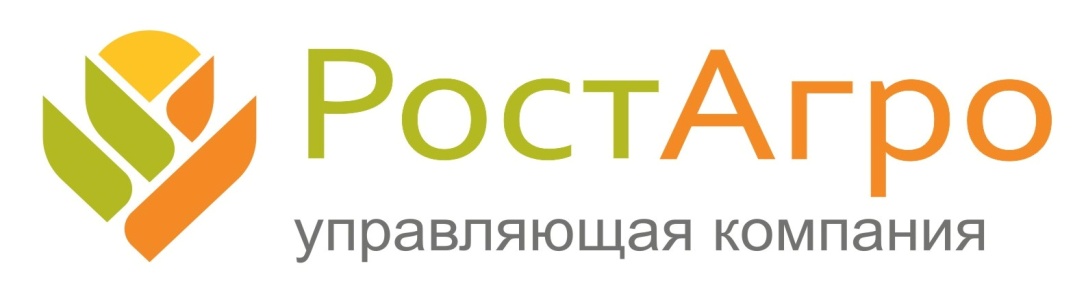 Техническое заданиена запрос предложений на реализацию металлолома ООО «УК «РОСТАГРО»Исполнитель: А.В. СтёпинаМенеджер по закупкамКонтакты: 8966-173-99-35, a.stepina@rostagro.orgПриложение.Форма 1. Ценовое предложение (должно быть составлено на фирменном бланке предприятия)Срок действия предложения - ____указать____.Общество с ограниченной ответственностью «Управляющая компания «РОСТАГРО»440000, г. Пенза, ул. Революционная, стр. 71, помещение 1, этаж 2, тел.: +7 (8412) 99-77-10ОГРН 1110411002987, ИНН 0411156212, КПП 5836010011Форма проведения торговЗапрос предложений на электронной торговой площадке sales.lot-online.ru2Период приема заявок25.02.20213Дата подведения итогов26.02.20214Задаток от участниковНе требуется5ЭП участниковНе обязательна6Основные условия продажи Цена 1 тонны металлолома фиксируется в договоре, стоимость договора определяется по факту сдачи-приемки металлолома.Самовывоз (в т.ч. погрузка на транспортное средство) с экспозиционной площадки.Срок действия предложения участника должен быть не менее 30 календарных дней с момента окончания приема заявок.7Порядок проведения торгов7.1. Порядок оформления участия в торгах, перечень документов участника и требования к оформлениюУчастник должен предоставить к рассмотрению комплект документов:Ценовое предложение по форме 1.Требование: участник вправе подать предложение на часть позиций запроса. В предложении должен быть отражен полный перечень запрошенных позиций. Та часть, которую участник не готов приобрести должна быть прокомментирована «не готов приобрести» вместо указания цены. Предложение должно быть предоставлено в 2-х формах:.PDF  - на фирменном бланке предприятия и скреплено подписью руководителя и печатью (при наличии)..DOC – табличная часть предложения.Комплект учредительных документов.Для физического лица:Копия паспортаКопия ИННДля юридического лица:Устав организации (копия, заверенная печатью организации).Приказ и решение о назначении генерального директора (копия, заверенная печатью организации).Свидетельство постановке на учет в налоговом органе (копия, заверенная печатью организации).Свидетельства о государственной регистрации юридического лица (копия, заверенная печатью организации).Копия последнего сданного бухгалтерского баланса, заверенного налоговой инспекцией (копия, заверенная печатью организации).Копия налоговой декларации по НДС за последний отчетный квартал.Копия налоговой декларации по налогу на прибыль за последний отчетный квартал.Доверенность, если договор подписывает не лицо, имеющее право действовать без доверенности (копия, заверенная печатью организации).Карточка организации (наименование, место нахождения (юридический адрес), фактический адрес, контактные телефоны, банковские реквизиты), заверенная печатью организации.7.2. Порядок и критерии определения победителя торговРешение принимает Комиссия ООО «УК «РОСТАГРО» на основании результатов оценки и сопоставления заявок на участие в запросе предложений.Экспозиционная площадкаМестонахождениеНаименованиерег/нинв/нВЕС металлолома ориентировочно, ТОННЦена 1 тонны металлолома, руб. без учета НДСИТОГО стоимость, руб. без учета НДСИТОГО стоимость, руб. без учета НДС (20%)Беково Агрос.Ивановка, Бековский р-н, Пензенская обл.Трактор МТЗ-80Л58 РА 96962303,37Беково Агрос.Дуровка, Тамалинский р-н, Пензенская обл.Трактор "Беларус 82.1.57"(58 РК 79 90) 58 УЕ 4200174Беково АгроТамала элеваторАвтомобиль ВАЗ 111130-2258 Н 477 СУ2660,4Беково АгроТамала элеваторАвтомобиль ВАЗ-2121358 Н 979 СУ2701,5Беково АгроТамала элеваторАвтомобиль ВАЗ-2121358 О 168 НЕ2781,5Беково АгроТамала элеваторАвтомобиль ОПЕЛЬ-ФРОНТЕРА58 Н 997 СУ2721,7Беково АгроТамала элеваторАвтомобиль ШЕВРОЛЕ-НИВА58 Н 977 СУ2671,3Беково Агрос.Дуровка, Тамалинский р-н, Пензенская обл.Автомобиль УАЗ-2206О 312 ВО 585461,8Беково Агрос.Кирово, Сердобский р-н, Пензенская обл.Автомобиль УАЗ -315148 ( Нunter) Золот. лист металикН 736 ХМ 58861,8Беково Агрос.Кирово, Сердобский р-н, Пензенская обл.Автомобиль УАЗ-315195Н 239 ХМ 58851,8Беково Агрос.Кирово, Сердобский р-н, Пензенская обл.Автомобиль УАЗ-220694-0458 Н 988 СУ2711,8Беково Агрос.Ивановка, Бековский р-н, Пензенская обл.Автомобиль УАЗ-3151958 Н 978 СУ2691,75Беково Агрос.Дуровка, Тамалинский р-н, Пензенская обл.(ТМЭ)Автомобиль ГАЗ-5201(МЗ3607)О 756 ЕТ 58302,6Беково Агрос.Дуровка, Тамалинский р-н, Пензенская обл.(ТМЭ)Автомобиль ЗИЛ-ММЗ-554МО 758 ЕТ 58255Беково Агрос.Ивановка, Бековский р-н, Пензенская обл.Автомобиль ЗИЛ 431410Н 122 УК 582524,3Беково Агрос.Дуровка, Тамалинский р-н, Пензенская обл.Дисковая борона "Флео" "Кивонь", APVRA б/у4957КургановкаПензенская обл, Каменский р-н, АлександровкаТрактор Беларус-2022УЕ 8478 587КургановкаПензенская область, Каменский район, д. КургановкаАвтомобиль УАЗ 31512В 184 КВ 582741,8КургановкаПензенская область, Каменский район, д. КургановкаАвтомобиль УАЗ 31512Е 088 НР 582821,8КургановкаПензенская область, Каменский район, д. КургановкаАвтомобиль УАЗ 315195O 273 CX 583141,8КургановкаПензенская область, Каменский район, д. КургановкаАвтомобиль ЗИЛ-431412 кранВ 856 КВ 582964КургановкаПензенская область, Каменский район, д. КургановкаАвтомобиль ЗИЛ-130М 837 ВО 5841924,3КургановкаПензенская область, Каменский район, д. КургановкаСеялка-культиватор ССВ-3,5000000199/13КургановкаПензенская область, Каменский район, д. КургановкаСеялка-культиватор ССВ-3,5000000199/23КургановкаПензенская область, Каменский район, д. КургановкаСеялка-культиватор ССВ-3,5000000199/33КургановкаПензенская область, Каменский район, д. КургановкаСеялка-культиватор ССВ-3,5000000199/43КургановкаПензенская область, Каменский район, д. КургановкаСеялка-культиватор ССВ-3,5000000199/53КургановкаПензенская область, Каменский район, д. КургановкаСеялка-культиватор ССВ-3,5000000199/63Агро ПлатинумПензенская область, с. Малая СердобаАвтомобиль ВАЗ -21310 LADA 4х4 серебристо-бежевыйН 644 СУ 58581,5Агро ПлатинумПензенская область, Лопатинский район, с. КитунькиноАвтомобиль ГАЗСАЗ 35071 белый 2006гН 953СУ 58703,6Агро ПлатинумПензенская область М.Сердобинский район с ЛопатиноАвтомобиль ГАЗ-САЗ 3507010105Н 706 СУ3,6Агро ПлатинумПензенская область, с. Малая СердобаАвтотопливозаправщик 473897Н 986 СУ 582103,6Агро ПлатинумПензенская область, Лопатинский район, с. КитунькиноАвтотопливозаправщикК781НС5879993,6Агро ПлатинумПензенская область, с. Малая СердобаДискатор с катками БДР 8*41807,2Агро ПлатинумПензенская область, с. Малая СердобаКатки 3ККМ-6811,8Агро ПлатинумПензенская область, с. Малая СердобаПротравитель семян передвижной970,7